CIRCULAR N° 32-PROV-2022DE:	Licda. Adriana Esquivel Sanabria                 Jefa a.í. Departamento de Proveeduría PARA:	Administraciones Regionales, Centros Gestores y demás Oficinas Judiciales.ASUNTO: Suministros de limpieza y desinfección para enfrentar el COVID-19FECHA:    15 de marzo de 2022Con el fin de estandarizar el uso de los materiales de limpieza y desinfección para enfrentar el COVID-19, a continuación, se detalla el catálogo de los insumos de inventario de los cuales dispone el Departamento de Proveeduría, así como su uso:(*) Se utiliza esta clasificación en virtud del uso que se le va a dar según el Ministerio de HaciendaEstos suministros podrán ser requeridos ante del Departamento de Proveeduría a través del correo electrónico a nombre de Hellen Poveda Montoya hpoveda@Poder-Judicial.go.cr  o por medio de las Administraciones Regionales, según corresponda, con base en las directrices que al efecto se emitan. HPM/AES2.99.05 Útiles y materiales de limpieza2.99.05 Útiles y materiales de limpiezaDesinfectante C/ 3.785 ltrs Para limpieza de Superficies y/o uso en pediluvios.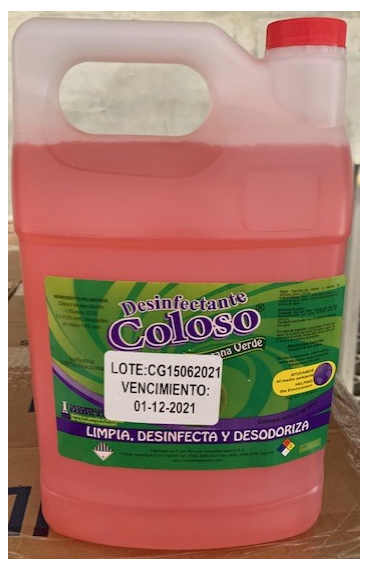 Jabón Detergente en Polvo Lavado de paños para limpiar superficies.Limpieza profunda de espacios que así lo requieran.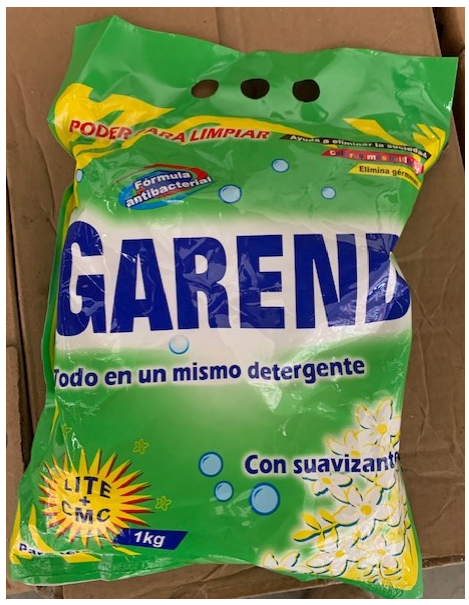 Jabón Antibacterial para ManosSe utiliza para la recarga de dispensadores.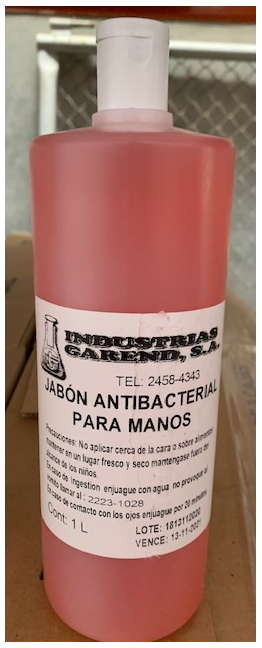 Presentación botella 1 litro.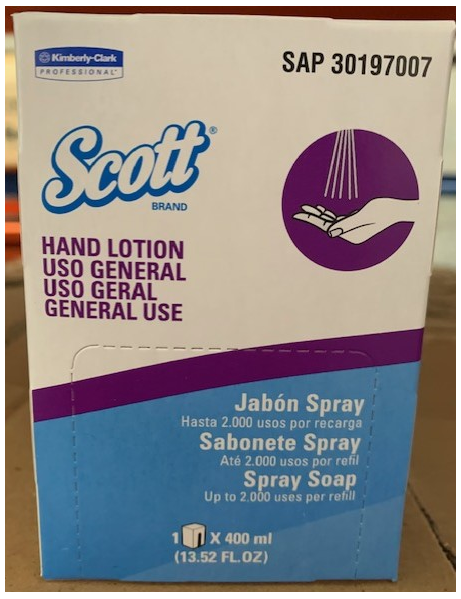 Jabón líquido sprayPara el lavado de manos en servicios sanitarios.Basurero con tapa 12L (Cromado)Se utiliza en servicios sanitarios para depositar el papel higiénico. 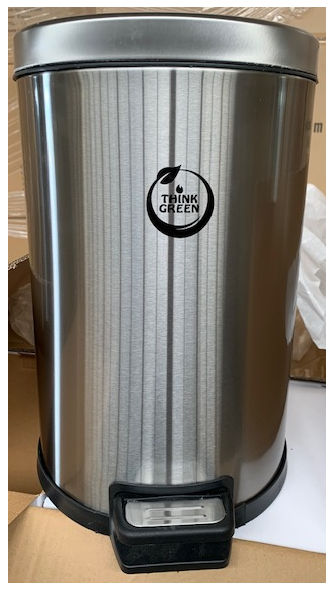 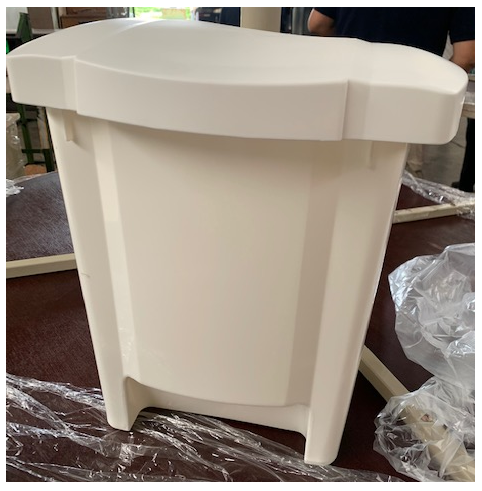 Basurero con tapa 18L (Plástico Blanco)Se utiliza en servicios sanitarios para depositar el papel higiénico. Basurero con tapa 25L 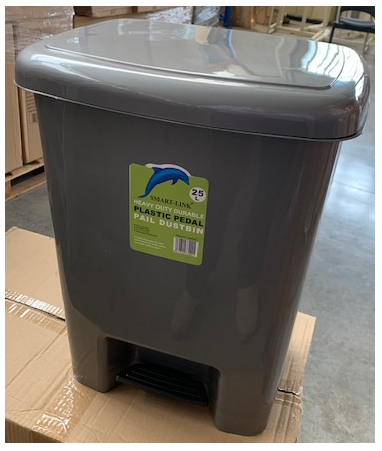 Se utiliza en servicios sanitarios para depositar el toallas de papel secado de manos.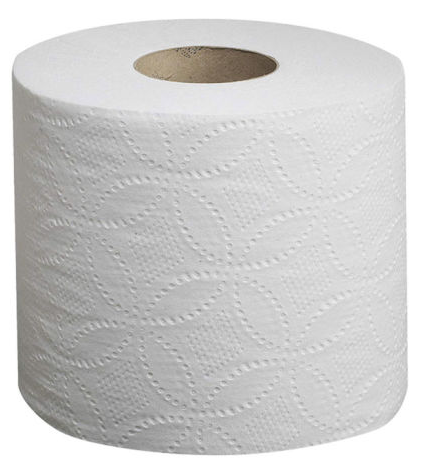 Papel Higiénico C/ Rollo Para uso del personal de la Institución.Papel Higiénico para DispensadorBaños públicos institucionales y de uso compartido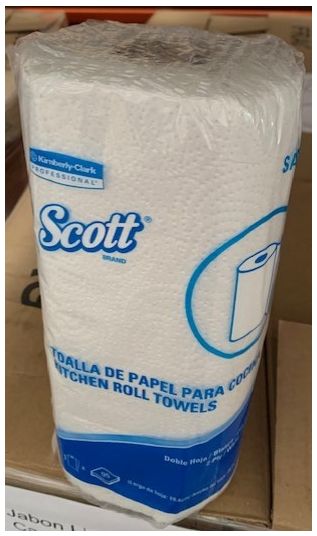 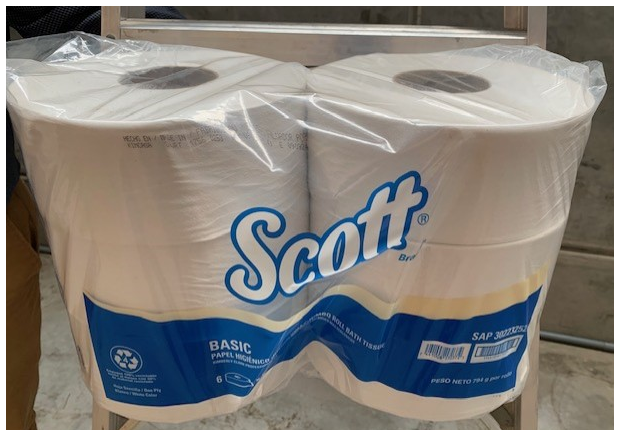 Toallas Desechables c/rolloPara limpieza de superficies.Papel Toalla para DispensadorPara secado de manos. Se usa en baños públicos institucionales y de uso compartido.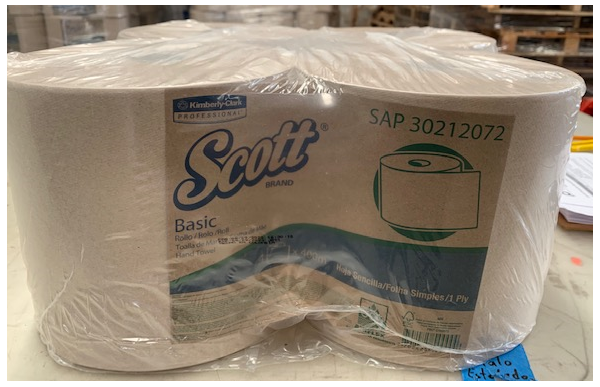 Papel Toalla para DispensadorPara secado de manos. Se usa en baños públicos institucionales y de uso compartido.2.01.02 Productos farmacéuticos y medicinales2.01.02 Productos farmacéuticos y medicinales                  Alcohol 70 grados C/ litro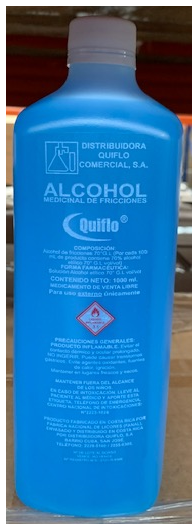 Limpieza de superficies.    Solución alcohólica, presentación 60 ml.Se suministra para puestos que por la naturaleza de su trabajo deben portar el alcohol para su protección como personas investigadoras, oficiales de seguridad, técnicas en comunicaciones judiciales, conserjes.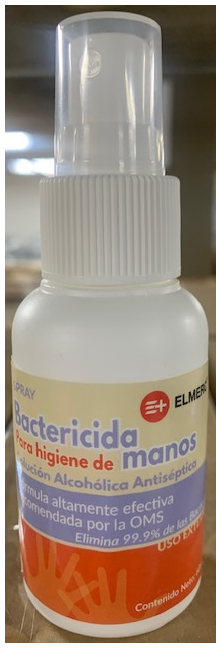 Se recargan con la Solución Antiséptica presentación en galón por lo que deben conservar los envases.Solución alcohólica, presentación 350 ml.Se suministra para las áreas de recepción de oficinas.Se recargan con la Solución Antiséptica en galón por lo que deben conservar los envases.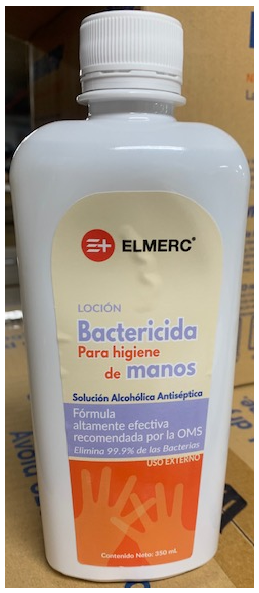 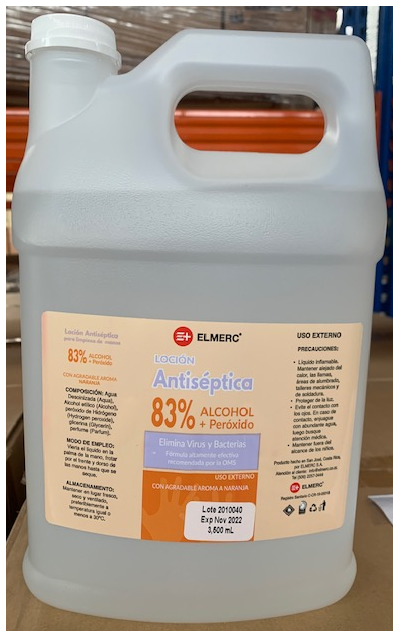 Solución alcohólica, presentación Galón.Limpieza de superficies.Recarga de presentaciones de Solución Alcohólica de 60 ml y 350 ml.Alcohol en Spray para DispensadorRecarga de dispensadores, que se colocan en espacios de alto tránsito.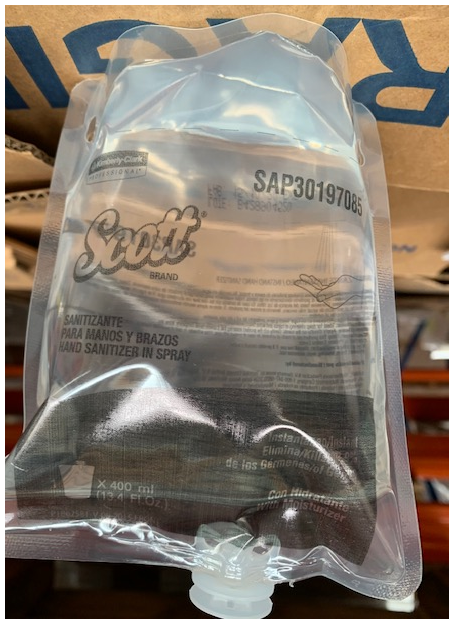 Alcohol en Spray para DispensadorRecarga de dispensadores, que se colocan en espacios de alto tránsito.2.99.06 "Útiles y Materiales de Resguardo y Seguridad" (*)2.99.06 "Útiles y Materiales de Resguardo y Seguridad" (*)Mascarilla quirúrgica desechablePersonas Usuarias que presentan síntomas como el resfrío y deben ingresar a las instalaciones.Personal Institucional que requiera por la naturaleza de sus labores utilizarla.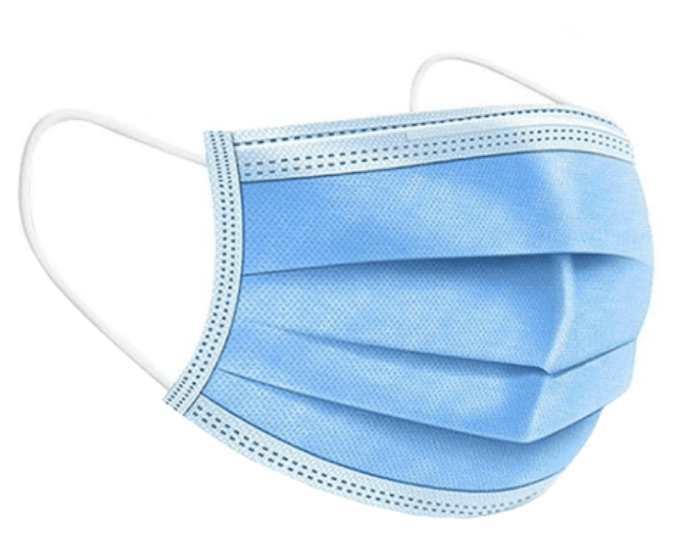 Mascarilla quirúrgica desechablePersonas Usuarias que presentan síntomas como el resfrío y deben ingresar a las instalaciones.Personal Institucional que requiera por la naturaleza de sus labores utilizarla.                                                            Cubrebocas de telaMascarillas reutilizables, fabricadas en 3 capas, capa interna de algodón, capa central 100% polipropileno, capa externa poliéster antifluido, repelente al agua. Para ser utilizadas por todas las personas servidoras judiciales. Se entregarán 2 por persona.Su uso es personal y se deberán observar los siguientes cuidados:Se recomienda lavar antes de usar, lavarse las manos antes de colocarse la mascarilla y después de quitárselo, la mascarilla debe de cubrir desde el tabique de la nariz hasta la barbilla, colocar el elástico sobre las orejas, después de usarlo debe lavarlo con agua y jabón, no dejar en remojo y secar bajo la sombra. 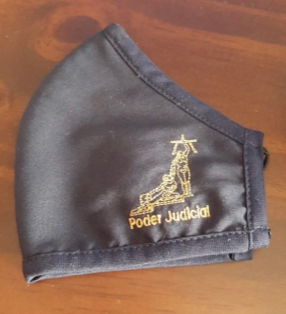                                                             Cubrebocas de telaMascarillas reutilizables, fabricadas en 3 capas, capa interna de algodón, capa central 100% polipropileno, capa externa poliéster antifluido, repelente al agua. Para ser utilizadas por todas las personas servidoras judiciales. Se entregarán 2 por persona.Su uso es personal y se deberán observar los siguientes cuidados:Se recomienda lavar antes de usar, lavarse las manos antes de colocarse la mascarilla y después de quitárselo, la mascarilla debe de cubrir desde el tabique de la nariz hasta la barbilla, colocar el elástico sobre las orejas, después de usarlo debe lavarlo con agua y jabón, no dejar en remojo y secar bajo la sombra. Guantes descartables no esterilizados LGuantes descartables no esterilizados MGuantes descartables no esterilizados S  Se suministra para puestos que por la naturaleza de su trabajo requieren de protección mediante el uso de guantes como personas investigadores, oficiales de seguridad, técnicas en comunicaciones judiciales, conserjes.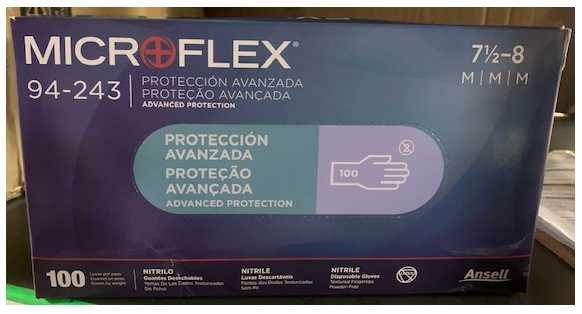 2.99.99 Otros útiles, materiales y suministrosBolsa plástica transparente para desechos 139cm x 94cmDesechos ordinarios. 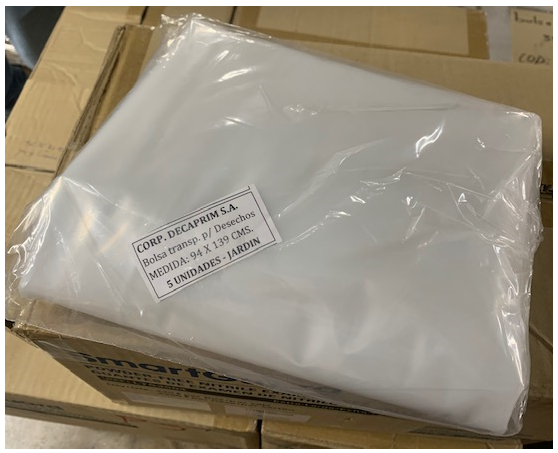 